	Planned Program Content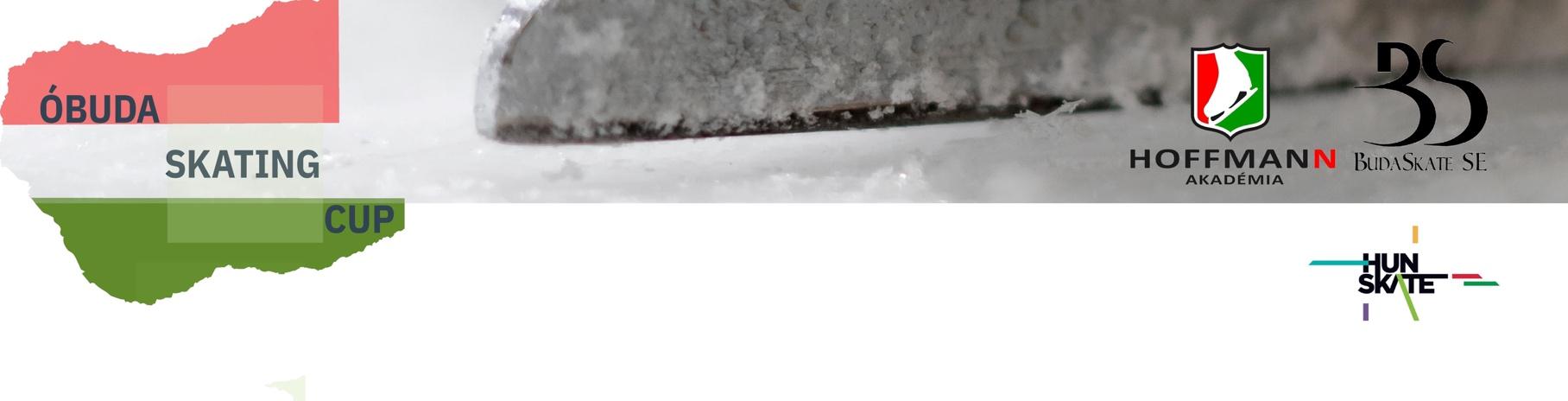  2021. szeptember 24-ig kérjük kitöltve visszaküldeni.Egyesület:Kategória:Versenyző(k) ELEMENTS IN ORDER OF SKATINGElements SP / RDElements FS / FD111223243536474859510611612713714